ZAWIADOMIENIEo czynnościach przyjęcia i ustalenia przebiegu granic            Zawiadamia się zgodnie z & 6 ust. 4 rozporządzenia Rady Ministrów z dnia 7 grudnia 2004 roku w sprawie trybu dokonywania podziałów nieruchomości oraz sposobu sporządzania i rodzajów dokumentów wymaganych w tym postępowaniu /Dz. U. Nr 268 poz. 2663/ oraz §38 ust. 1 rozporządzenia w sprawie ewidencji gruntów i budynków (Dz. U. 2016 nr 0 poz. 1034.) oraz zgłoszeniem roboty
w Ośrodku dokumentacji geodezyjnej i kartograficznej w Nowym Targu (GK.6640.5799.2019),że w dniu 13.11.2019r o godz. 9.00na działkach ewid. nr: 5528/4, 5529/3, 5531 w Czarnym Dunajcuzostaną przeprowadzone czynności przyjęcia i ustalenia granic nieruchomości 5528/4, 5529/3, 5531 z działkami sąsiednimi.Proszę o stawienie się w wyznaczonym dniu i godzinie na przedmiotowej działce.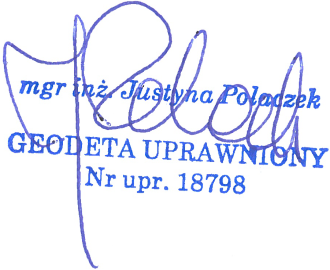 (podpis geodety)W toku czynności przyjęcia granic nieruchomości podlegającej podziałowi sporządza się protokół. Geodeta przyjmuje granice według istniejącego stanu prawnego, a jeśli stanu takiego nie można stwierdzić -według stanu uwidocznionego w katastrze nieruchomości. Nieusprawiedliwione niestawiennictwo stron nie wstrzymuje czynności geodety związanych z przyjęciem granic /art. 32 ust. 3 ustawy z dnia 17 maja 1989 r. prawo geodezyjne i kartograficzne / Dz.U. nr 30 poz. 163/.Zawiadamia się właścicieli, użytkowników wieczystych, oraz władających działek podanych poniżej:- dz. 5523/1- dz. 5523/2- dz. 5523/3- dz. 5528/4- dz. 5528/5- dz. 5529/3- dz. 5529/4  - dz. 5530/2- dz. 5530/3- dz. 5531- dz. 5532  - dz. 5534/1- dz. 5342„GEO-ART” GEODEZJA I BUDOWNICTWOJustyna Polaczekul. Rynek 3834-470 Czarny Dunajectel: (0 18) 265 75  93Czarny Dunajec, 18.10.2019r